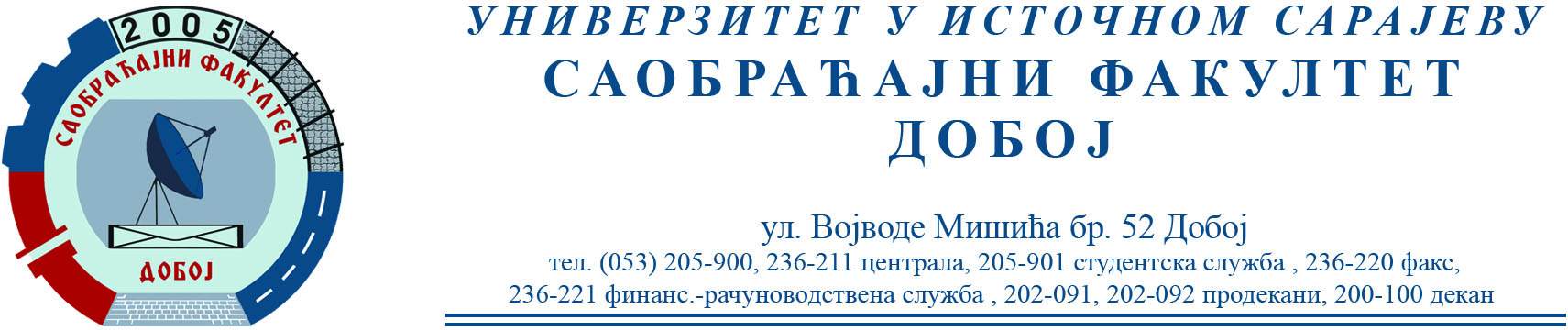 REZULTATI PRVOG KOLOKVIJUMA IZ PREDMETA KONSTRUKCIJA MOTORA SUS ODRŽANOG 26.11.2021.Prvi kolokvijum niko nije položio.Prof. dr Snežana Petković, redovni profesor.